TỤC TRUYỀN ĐĂNG LỤCQUYỂN 19MUÏC LUÏCÑôøi thöù möôøi boán, sau ñôøi Thieàn sö Ñaïi giaùmÑeä töû noái doõi doøng phaùp Thieàn sö Thieän Baûn ôû Phaùn vaân, coù saùu möôi chín vò:Thieàn sö Sôû Minh ôû Tònh töøThieàn sö Ñaïo Hoøa ôû Tröôøng loâThieàn sö Tö Tueä ôû Tuyeát phongThieàn sö Quaû Xöôùng ôû Baûo laâmThieàn sö Chí tuyeàn ôû Vaân phongThieàn sö Thöôøng Ngoä ôû Tueä laâmThieàn sö Höõu Quy ôû Ñaïo traøngThieàn sö Khaû Phuïc ôû Dieân khaùnhThieàn sö Tueä Nhan ôû Ñaïo traøngThieàn sö Toâng Ñaït ôû Song phongThieàn sö Töû Kyø ôû Nguõ phongThieàn sö Ñaïo Tín ôû Vaân moânThieàn sö Tuøng Giaùng ôû Thieân truùcThieàn sö Tö Tu ôû Thöøa thieânThieàn sö Phaùp Yeáu ôû Ngoâ giangThieàn sö Baûo Nguyeät ôû Tö phöôùcThieàn sö Tueä Thoâng ôû Thieân yThieàn sö Teà Nguyeät ôû Thieân ThaùnhThieàn sö Hy Coå ôû Vieân minhThieàn sö Vaên Tueä ôû Lang sôn (hai möôi vò hieän coù ghi luïc)Thieàn sö Hoaø ôû Trí haûiThieàn sö Ñaït ôû Thuûy taâyThieàn sö Höõu Baèng ôû Nam laêngThieàn sö Tröøng Teá ôû Thieân chöôngThieàn sö Phaùp Haûi ôû Quy döôngThieàn sö Höõu Thoâng ôû Baùo töøThieàn sö Tueä ôû Thuïy phongThieàn sö Trí Thöôøng ôû Linh nhamThieàn sö Lôïi Thoâng ôû Hoa taïngThieàn sö Ñöùc Dieãn ôû Quaûng linhThieàn sö Bieän ôû Thieân yThieàn sö Baûo Töôùng ôû Ñaïi bieätThieàn sö Quaûng Ngoä ôû Caûm töùThieàn sö Ñaïo An ôû Haøm bíchThieàn sö Duïng Thaêng ôû Vaân moânThieàn sö Töû Khanh ôû Minh chieâuThieàn sö AÁn ôû Tö khaùnhThieàn sö Töû Giaùm ôû Baûo nghieâmThieàn sö Trí Hoa ôû Ñaïi maiThieàn sö Hy Trieäu ôû Suøng thaéngThieàn sö Thuïy ôû Tònh töøThieàn sö Traïch Laân ôû Tònh tueäThieàn sö Linh Hieåu ôû Chieâu hoùaThieàn sö Giôùi Thoâng ôû Thoï ninhThieàn sö Khaû Hoaèng ôû Taây phöôngThieàn sö Hieåu Sô ôû Thoï ThaùnhThieàn sö Tueä Thoâng ôû Phaät tríThieàn sö Duïng Trung ôû Thieân ninhThieàn sö Thuû Tieát ôû OÂ longThieàn sö Hoaøi Laäp ôû Baùo aânThieàn sö Phoå An ôû Thöøa thieânThieàn sö Töû Vi ôû Trò bìnhThieàn sö Caûo Tuyeân ôû Tö ThaùnhThieàn sö Vaên Taéc ôû Nam sônThieàn sö Tö Chính ôû Tröôøng khaùnhThieàn sö Haûi Tieân ôû Vaïn thoïThieàn sö Duïng Laân ôû Taây vieänThieàn sö Tueä Nghieät ôû Minh giaùcThieàn sö Tueä Sô ôû Leã tuyeànThieàn sö Phoå Chí ôû Thaùi bìnhThieàn sö Ngoä Tieân ôû Hoaøng sônThieàn sö Tònh Uyeân ôû Höông sônHoøa thöôïng Uaån CôHoøa thöôïng Ñaøm TueäThieàn sö Khieâm ôû Dieâm quanThieàn sö Giaùm ôû Thoï ThaùnhThieàn sö Tuøng ôû Tieâu sônThieàn sö Thuaàn ôû Suøng ñöùcThieàn sö Giao ôû La-haùn (boán möôi chín khoâng ghi luïc)Ñeä töû noái doõi doøng phaùp Thieàn sö Thieän Ninh ôû Kim sôn, coù möôøi ba vò:Thieàn sö Tri Töôùng ôû Thieàn duyeätThieàn sö Ñaïo Teà ôû Loäc uyeånThieàn sö Töû Thuaàn ôû Phoå teáThieàn sö Duïng An ôû Hoøa sôn (boán vò hieän coù ghi luïc)Thieàn sö Höõu Laân ôû Tieân cöThieàn sö Thuû Ñaøm ôû Sieâu hoùaThieàn sö Phaät Nhaät ôû Kim sônThieàn sö Tueä Sô ôû Tieân nghieãmThieàn sö Ñaïo Tö ôû Taây döThieàn sö Ñaïo Baûn ôû Quaûng giaùoThieàn sö Giaûn Taøi ôû Thaùi bìnhThieàn sö Ñaïo Cöông ôû Thaéng giaùpThieàn sö Ñaïo Taøi ôû Hoàng phöôùc (chín vò khoâng ghi luïc)Ñeä töû noái doõi doøng phaùp Thieàn sö Hy Toå ôû quaûng linh, coù ba vò:Thieàn sö Quaûng Vieân ôû OÂ longThieàn sö Hoaøi Nghóa ôû Tieân nhamThieàn sö Trí Thaønh ôû kheâ (ba vò coù ghi luïc)Ñeä töû noái doõi doøng phaùp Thieàn sö Nham - Vieân Tröøng ôû Tö thoï, coù hai vò:Thieàn sö Tung ôû Baønh phaùp (hieän coù ghi luïc)Thieàn sö Coâng Vieãn ôû Baûo sôn (hieän khoâng ghi luïc)Ñeä töû noái doõi doøng phaùp Thieàn sö Tu Ngung ôû Ñaàu töû, coù saùuvò:Thieàn sö Quaùn ôû Tö thoïThieàn sö Giang ôû Baïch maõThieàn sö Trí Nguyeät ôû Höông nghieâmThöøa töôùng Phuù Ngaïn Quoác (boán vò hieän coù ghi luïc)Thieàn sö Phaùp Thoâng ôû Vaên thuøThieàn sö Minh Ñaøm ôû Tö thoï (hai vò khoâng ghi luïc)Ñeä töû noái doõi doøng phaùp Thieàn sö Baïch ôû Phaät quoác, coù möôøi boán vò:Thieàn sö Duy Troïng ôû Kim sônThieàn sö Vónh Nhaân ôû Caøn minhThieàn sö Thieäu Tieân ôû Trí giaûThieàn sö Suøng Khaûi ôû Thaéng nhaânThieàn sö Troïng Dò ôû Phöôùc ThaùnhThieàn sö Tueä Haûi ôû Tueä laâmThieàn sö Nguyeân ôû Kieán long (baûy vò coù ghi luïc)Thieàn sö Phaùp Toái ôû Phoå chieáuThieàn sö Tu ôû Thieân ninhThieàn sö Phoå Kieàn ôû Tueä teáThieàn sö Toaøn Quaû ôû Nhò toåThieàn sö Ngoä ôû La-haùnThieàn sö Saùch ôû Tam toåThieàn sö Nghieâu ôû Quaûng giaùo (baûy vò khoâng ghi luïc)Ñeä töû noái doõi doøng phaùp Thieàn sö Toâng Dò ôû Tröôøng loâ, coù chínvò:Thieàn sö Quyønh ôû Hoàng teáThieàn sö Chieáu ôû Baéc kinhThieàn sö Trí Chöông ôû Huyeàn saThieàn sö Duy Nhaát ôû Tònh töøThieàn sö Thieän Khaâm ôû Töông sônThieàn sö Ñaïo Nhö ôû Baûn giaùcThieàn sö Töû Thaâm ôû thieân ninhThieàn sö Dieân ôû Thuïy phongHoøa thöôïng Taêng Nhaãn (chín vò khoâng ghi luïc)*****ÑEÄ TÖÛ NOÁI DOÕI THIEÀN SÖ THIEÄN BAÛN ÔÛ PHAÙP VAÂNThieàn sö Sôû Minh ôû T nh töø.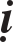 Thieàn sö Sôû Minh - Baûo aán ôû Tònh töø taïi phuû Laâm an, voán ngöôøi doøng hoï Tröông ôû Baùch ngaïc. Coù luùc leân giaûng ñöôøng, Sö baûo: “Taâm aán cuûa Toå sö chaúng daøi chaúng ngaén, chaúng vuoâng chaúng troøn, chaúng trong chaúng ngoaøi, cuõng chaúng phaûi trung gian. taïm hoûi cuøng ñaïi chuùng quyeát ñònh hình dung töôùng maïo aáy nhö theá naøo?” Sö naém laáy caây gaäy tieáp baûo: “Coù thaáy chaêng? Trieän xöa chaúng thaønh vaên, luïa bay khoù ñoàng theå. Töø goác töï roõ raøng, sao phaûi laïi ñaët ñaát”. Xong, Sö ñaùnh vaøo thieàn saøn moät caùi vaø xuoáng khoûi toøa. Laïi coù luùc leân giaûng ñöôøng, Sö baûo: “Ra cöûa thaáy nuùi nöôùc, vaøo cöûa thaáy ñieän Phaät, linh quang thoâng khaép cuøng. Caùc ngöôøi sao chaúng tieán? Neáu chaúng tieán, ngaøy nay Tònh töø chaúng tröôùc tieän”. Laïi coù luùc leân giaûng ñöôøng, Sö baûo: “Toå sö noùi: “Toâi voán ñeán xöù naøy, truyeàn phaùp cöùu meâ tình, moät hoa nôû naèm caønh, keát quaû töï nhieân thaønh. Tònh töø baáy giôø neáu thaáy noùi gì, haún duøng caây gaäy sôn ñen ñaùnh moät gaäy gieát cheát, ñem choân vuøi nôi ñaát khoâng aâm döông, khieán kia ra hôi khoâng ñöôïc. Côù sao nhaãn chòu kia löøa doái ngöôøi nöôùc Ñöôøng chuùng ta vaäy? Trong chuùng chôù coù vì Toå sö maø ra hôi chaêng? Ra thì seõ cuøng aáy ñoàng moät luùc choân vuøi ñi vaäy”. Laïi coù luùc leân giaûng ñöôøng, Sö baûo: “Neáu luaän baøn vieäc naøy nhö raûi baøy tieàn baùu ñoå ñoáng vaøng ngoïc, keû meâ môø chính mình töï cam chòu khoán cuøng, ngöôøi coù maét saùng ñöa thö tay laïi naém laáy. Do ñoù noùi: “Coõi Dieâm-phuø vaät baùu lôùn thaáy ít ñöôïc laïi hieám, nhö ngöôøi ñem daâng hieán ta moät böõa aên luùc thaønh Phaät”. Sö môùi naém caây gaäy, tieáp baûo: “Nhö nay moät luùc trìnhtwj, môøi khaép caû ñaïi chuùng daùn cao maét”. Xong, Sö beøn neùm caây gaäy vaø xuoáng khoûi toøa.Thieàn sö Ñaïo Hoøa ôû Tröôøng loâ.Thieàn sö Ñaïo Hoøa ôû Tröôøng loâ, voán ngöôøi doøng hoï Phan ôû höng hoùa. Coù vò Taêng hoûi: “Thaùnh hoäi Voâ-giaø laïi coù ngöôøi chaúng ñeán chaêng?” Sö ñaùp: “Coù”. Laïi hoûi: “Ai laø ngöôøi chaúng ñeán?” Sö ñaùp: “Saét Coân loân döôùi chaân Kim cang”. Laïi hoûi: “Chaúng höùa ñi ñeâm, saùng ngaøy phaûi ñeán, yù chæ aáy nhö theá naøo?” Sö ñaùp: “Xe con ñaàu deâ ñaåy traêng saùng”. Laïi hoûi: “tieän luùc naøo ñi thì nhö theá naøo?” Sö ñaùp: “Thieát moân ñöôøng nguy hieåm”. Laïi hoûi: “Luùc moät duøi hai beân phaûi nhaän laáy thì theá naøo?” Sö ñaùp: “Ñaïp ngoù sen ñöôïc caù veà”. Laïi hoûi: “Rieâng truyeàn ngoaøi giaùo ñieån, chöa xeùt roõ laø truyeàn caùi gì?” Sö ñaùp: “Ñaïn saét”. Laïi hoûi: “Luùc traêm thaønh ñi baõi thì theá naøo?” Sö ñaùp: “Tröôùc ñaàu laïi coù aûi Trieäu Chaâu”. Laïi coù luùc leân giaûng ñöôøng, Sö baûo: “Moät hai ba boán naêm saùu, Hoà Taêng maét bieác soá chaúng ñuû, traâu ñaát vaøo bieån qua Taân-la, ngöïa goã ñuoåi gioùñeán Thieân truùc. Thieân truùc meânh moâng tìm xöù naøo. Treân nuùi Boå-ñaø hoûi Quaùn AÂm, Phoå Hieàn voã tay cöôøi ha ha. Veà ñi laïi chöø nöôùc thu saâu”.Thieàn sö Tö Tueä ôû Tuyeát phong.Thieàn sö Tö Tueä - Dieäu Traïm ôû Tuyeát phong ôû Phöôùc chaâu, voán ngöôøi doøng hoï Du ôû Tieàn ñöôøng. Coù vò Taêng hoûi: “Luùc nôi ñieän xöa khoâng coù ñeøn thì theá naøo?” Sö ñaùp: “Vaùch töôøng ñoâng ñaùnh vaùch töôøng taây”. Laïi hoûi: “Theá naøo khua nhaèm Loä truï?” Sö ñaùp: “Chöa daùm höùa cuøng”. Coù luùc leân giaûng ñöôøng, Sö baûo: “Moät phaùp neáu thoâng, muoân duyeân môùi thaáu”. Sö naém caây gaäy, tieáp baûo: “Trong aáy maø ngoä ñöôïc, naâng daây caây gaäy ñi ngang treân bieån. Neáu ñeán ñaàu nuùi Vaân cö cuøng ta truyeàn lôøi Hoøa thöôïng Vaân Phong. OÂi!” Laïi coù luùc leân giaûng ñöôøng, Sö baûo: “Buûa gieàng löôùi Ñaïi giaùo vôùt baét caù trôøi ngöôøi, hoä Thaùnh chaúng tôï laõo Hoà, keùo ñaát mang nöôùc, chæ laø thaáy thoû thaû chim saên, gaëp chöông baén muõi teân”. Vaø Sö môùi lôùn tieáng goïi ñaïi chuùng: “Truùng!” Laïi coù luùc leân giaûng ñöôøng, Sö baûo: “Ngaøy xöa Döôïc Sôn sôùm chieàu chaúng tham traûi qua caû thaùng. Moät ngaøy noï ñaïi chuùng môùi nhoùm taäp, Döôïc Sôn beøn trôû veà phöông tröôïng. Chö Thieàn ñöùc! Luùc aáy Phaät phaùp ñaõ töï moûng ñaït, luaän laïi coøn saùnh chuùt ít, ñeán nay moãi ngaøy gioùng troáng leân giaûng ñöôøng, lo laéng xoùt xa, ngöôøi hoûi mieäng tôï nhö se tô ñaùnh sôïi, ngöôøi ñaùp löôõi tôï nhö saám seùt. Taát caû tôï nhö ngaøy nay tueä maïng Linh sôn gaàn nhö treo sôïi tô, gia phong Thieáu thaát nguy nhö xaâu tröùng. Laïi an ñöôïc caùi buøi nguøi naïp Taêng coù chí döïng Toâng thöøa, ra laïi heùt tan ñaïi chuùng. Chaúng chæ beân tai laéng roõ, haún khieán chaùnh phaùp cöûu truï, haù chaúng lôùn thay! Neáu nhö treân ñaàu gaäy chaúng thaønh roàng, sôn Taêng thöïc haønh ngöôïc leänh aáy”. Xong, Sö naém caây gaäy ñoàng moät luùc ñuoåi tan. Laïi coù luùc leân giaûng ñöôøng, Sö baûo: “Loâng mi giaêng ngang baøy möôøi phöông, loâng maøy treân thaáu trôøi xanh döôùi suoát suoái vaøng. Haõy noùi loã muõi ôû nôi naøo?” Ngöng giaây laùt, Sö baûo: “Taâu”. Laïi coù luùc leân giaûng ñöôøng, Sö baûo: “Ñænh nuùi dieäu cao, maây bieån meânh moâng, tröôùc hang Thieáu thaát tuyeát söông reùt laïnh, ngang eo ñöùng ñôïi, nhoïc töï khoå mình, giaøy leõ veà taây, xa laïi caøng xa”. Xong, Sö goõ caây gaäy moät caùi vaø xuoáng khoûi toøa. Laïi coù luùc leân giaûng ñöôøng, Sö baûo: “Ñaïi ñaïo chæ taïi tröôùc maét, coát loõi tröôùc maét khoù thaáy, muoán bieát chaân theå Ñaïi ñaïo, saùng nay möôøi laêm (15) thaùng ba. Chaúng nhoïc ñöùng laâu”. Ngaøy ñoåi nieân hieäu Kieán Vieâm (1127) thôøi Nam Toáng, leân giaûng ñöôøng, Sö baûo: “Ñöùc lôùn cuûa ñaát trôøi goïi laø sinh, baùu lôùn cuûa Thaùnh nhaân goïi laø vò. Nay Hoaøng ñeá môùi leân ngoâi baùu, muoân nöôùc ñeàu quay veà loøng nhaân, coû caây ñeàu ñöôïc ñöôïm nhuaàn ñöùc aáy, ñaây coøn laø vieäc beân caïnh, Thaùnh chuùa öùng theá. Moät caâu nôi Vöông cunggiaùng ñaûn trôû veà tröôùc, ngöôøi trong thieân haï phoûng ñoøi chaúng nhaèm”. Laïi coù luùc leân giaûng ñöôøng, Sö baûo: “Taát caû phaùp khoâng sai, baùnh hoà Vaân Moân, traø Trieäu Chaâu, trong laàu Hoaøng Haïc thoåi saùo ngoïc, Giang thaønh thaùng naêm (05) hoa mai rôi, hoå theïn Thaùi nguyeân Thöôïng toïa Phu. Canh naêm nghe troáng giaùc, trôøi saùng ñuøa Tyø-baø”. Xong, Sö heùt moät tieáng. Laïi coù luùc leân giaûng ñöôøng, Sö baûo: “Nam tuaân caùcbaïn ñaïp phaù giaøy coû, hoïc heát voâ vi ngoài tieâu nhaät nguyeät, phaøm tình deã thoaùt, Thaùnh giaûi khoù queân, chæ coù maûy may ñeàu thaønh roø ræ, trong aáy coù theå laøm ñaïo tôï ñaát choáng nuùi. ÖÙng vaät hieän hình nhö löøa troâng nhìn ñaùy gieáng, giaû söû khoâng löôøng tính ñöôøng veát ñaõ thaønh, neáu luaän veà töông öùng chuyeån ñaém giao thieäp. Khuyeân cuøng caùc Nhaân giaû, chôù sai laàm duïng taâm, moãi töï veà nhaø, laïi tìm caàu vieäc gì?”.Thieàn sö Quaû Xöôùng ôû Baûo laâm.Thieàn sö Quaû Xöôùng ôû Baûo laâm taïi Vuï chaâu, voán ngöôøi doøng hoï Thôøi ôû An chaâu. Sö cuøng Ñeà hình Döông Coâng Thöù vaøo nuùi, ñoàng ñi nuùi laàn löôït, Döông neâu leân Ñaïi só aêm côm ñaù maø hoûi: “Ñaõ laø côm ñaù, vì sao caén chaúng meû?” Sö ñaùp: “Chæ vì quaù cöùng”. Laïi noùi: “Coøn can thieäp phoàn töø”. Sö baûo: “Chöa xeùt roõ Ñeà hình laøm sao soáng?” Döông noùi: “Cöùng”. Sö baûo: “cuõng laù vaàng traêng thöù hai”. Döông vì ghi taû baûy Ñöùc Phaät treân ngaïch ñieän, môùi hoûi: “Luùc baûy Ñöùc Phaät xuaát hieän laïi nôi ñôøi thì nhö theá naøo?” Sö ñaùp: “Moät hoài cuøng gaëp, moät hoài môùi”. Coù luùc leân giaûng ñöôøng, Sö baûo: “Moät töùc moät, hai töùc hai, goïi nhaèm ngay laø khoâng muøi höông”. Boãng nhieân Sö naém caây gaäy goõ moät caùi, tieáp baûo: “Bieát ñöôïc sôn Taêng caønh lan laät, chôù höôùng Nam sôn tìm loã muõi ba ba”.Thieàn sö Chí Tuyeàn ôû Tuyeát phong.Thieàn sö Chí Tuyeàn - Toå Ñaêng ôû Vaân phong taïi Ñaøm chaâu, voán ngöôøi doøng hoï Traàn ôû Nam vieät. Coù luùc leân giaûng ñöôøng, Sö baûo: “Thoâi ñi, nghæ ñi, moät nieäm muoân naêm ñi, tro laïnh caây khoâ ñi, mieáu coå laø höông ñi, moät ñieàu luïa noûn ñi. Ñaïi chuùng, nôi ngöôøi xöa thaáy, nhö maët nhaät phaùt saùng giöõa khoâng trung, chaúng dính hai beân ñaâu laïc vaøo aâm giôùi, ñaùng thöông con chaùu ñôøi sau, phaàn nhieàu laøm moät maøu saéc beân caïnh hôïp. Sôn Taêng töùc khoâng nhö vaäy, chaúng thoâi ñi chaúng nghæ ñi, nghieäp thöùc moät môø ñi, baûy ñieân taùm ñaûo ñi. Ñaàu ñöôøng ngaû tö oàn naùo meânh moâng, trong saéc naèm ngoài ñi, ba nhaø trong thoân ñaày bít ñöôøng caùi, trong ñöôøng gai goùc vui ñuøa ñi, nuùi dao caây kieám moå ruoät moi tim, vaïc soâi loø than da xuyeân coát naùt ñi, cöû xöôùng nhö vaäy raát tôï treû con ba tuoåi truïc caàu luïa”. Laïi coù luùc leân giaûng ñöôøng, Sö baûo: “Heát thaûy aâm laø aâm Phaät, boâi thoa troáng ñoäc vaøo thaáu trong loã tai, heát thaûy hình saéclaø hình saéc Phaät, saét taät leâ xuyeân qua trong troøng maét. Kheùo vieäc chaúng nhö khoâng”. Xong, Sö beøn xuoáng khoûi toøa. Laïi coù luùc leân giaûng ñöôøng, Sö baûo: “Khaép caøn khoân ñaïi ñòa laø caùi voøng saét noùng. Caùc ngöôøi höôùng ñeán nôi naøo xuoáng mieäng?” Ngöng giaây laùt, Sö baûo: “Nuoát chaúng tieán tôùi, nhaû chaúng ra”. Laïi coù luùc leân giaûng ñöôøng, Sö baûo: “Truùc gaày tuøng cao gioït höông bieác, doøng gioù traêng thoâng qua maùt noùng, chaúng bieát ai ôû chuøa Nguyeân taây, moãi ngaøy khua chuoâng ñöa chieàu taø”. Laïi coù luùc leân giaûng ñöôøng, Sö baûo: “Treân ñaàu saéc nguû say, trong ñaøn hoå lang toïa thieàn, giöõa röøng gai goùc vuït thaân, trong röøng tuyeát nhaän ñuøa vui, aûnh truùc queùt lay buïi chaúng ñoâng, traêng xuyeân ñaùy ñaàm nöôùc khoâng seïo”. Laïi coù luùc leân giaûng ñöôøng, Sö baûo: “Chaúng phaûi gioù ñoäng, chaúng phaûi phöôùng ñoäng, naïp Taêng maát ñi loã muõi. Laø gioù ñoâng, laø phöôùng ñoäng, roõ raøng laø caùi thuøng sôn, hai chaúng ñoàng, maét moø tai ñieác, nöôùc khe tôï ngoïc lam, hoa nuùi tôï löûa hoàng”. Laïi coù luùc leân giaûng ñöôøng, coù vò Taêng hoûi: “Theá naøo laø ñaïi yù töø Taây vöùc laïi?” Sö ñaùp: “Ñaép nhaèm ñaàu traùn, meû nhaèm loã muõi”. Laïi hoûi: “YÙ chæ aáy nhö theá naøo?” Sö ñaùp: “Löøa, laïc ñaø, ngöïa chôû”. Laïi hoûi: “Höôùng thöôïng laïi coøn coù vieäc gì khoâng?” Sö ñaùp: “Saùng ñeán trôøi taây, chieàu veà ñaát ñöôøng”. Laïi noùi: “Caûm taï Sö ñaõ giaûi ñaùp caâu thoaïi”. Sö baûo: “Ñaïi thöøa nghieàn naùt chaùn ñôøi”. Vò Taêng aáy ñi lui, Sö môùi baûo: “Coù vò Taêng hoûi ñaïi yù töø Taây vöùc laïi, ñaép nhaèm ñaàu traùn, nghieàn nhaèm loã muõi, yù chæ laïi nhö theá naøo? Löøa, laïc ñaø vaø ngöïa chôû, saùng ñeán trôøi taây, chieàu veà ñöôøng, Ñaïi thöøa vöøa tôï nghieàn naùt chaùn ñôøi. Côù sao chaúng löôøng ñaïi nhaân ñaày ñuû lôøi trong maïch chuyeån nguy?” Xong, Sö beøn voã tay, cöôøi lôùn vaø xuoáng khoûi toøa. Coù vò Taêng hoûi: “Ñan haø thieâu ñoát Phaät goã, vieän chuû vì gì maøy raâu ñeán rôi ruïng?” Sö ñaùp: “Moät ngöôøi truyeàn hö muoân ngöôøi truyeàn thaät”. Laïi hoûi: “Theá naøo thì chaúng rôi laïc?” Sö ñaùp: “Hai lôùp coâng aùn”. Laïi hoûi: “Ngöôøi hoïc chöa hieåu, ñaët baøy thænh hoûi ñieàu lôïi ích?” Sö ñaùp: “Quaân vieân kieàn caùt treân ñaàu caém buùt”. Laïi hoûi: Ñöùc Söon heã ai vaøo cöûa lieàn ñaùnh, yù chæ aáy nhö theá naøo?” Sö ñaùp: “Boû gaäy söûa trò daân”. Laïi hoûi: “Laâm Teá heã ai vaøo cöûa lieàn quaùt heùt, laïi laøm sao soáng?” Sö ñaùp: “Chaúng noùi maø caûm hoùa”. Laïi hoûi: “Chöa xeùt roõ Hoøa thöôïng laøm sao vì ngöôøi?” Sö ñaùp: “Moät dao hai ”. Laïi hoûi: “Thaïch moân khoâng vaù, xin Sö moät laàn môû?” Sö baûo: “Tieán tôùi tröôùc ba böôùc”. Laïi hoûi: “Höôùng thöôïng khoâng cöûa xin Sö moät laàn ñoùng?” Sö baûo: “Luøi sau moät taàm”. Laïi hoûi: “Chaúng môû chaúng ñoùng laïi laøm sao soáng?” Sö ñaùp: “Hoàng, hoàng”. Vaø beøn ñaùnh.Thieàn sö Thöôøng Ngoä ôû Tueä laâm.Thieàn sö Thöôøng Ngoä ôû Tueä laâm taïi Ñoâng kinh. Coù vò Taêng hoûi:“Neáu chaúng truyeàn phaùp ñoä chuùng sinh, khaép theá gian khoâng do ñaâu baùo aân. Chöa xeùt roõ truyeàn caùi phaùp gì?” Sö ñaùp: ““Môû Toâng minh nghóa” chöông thöù nhaát”. Laïi hoûi: “Luùc Toå sö Ñaït-ma chöa ñeán thì nhö theá naøo?” Sö ñaùp: “Xeùt bieát ñöôïc tieàn giaøy coû”. Laïi hoûi: “Sau khi ñaõ ñeán thì nhö theá naøo?” Sö ñaùp: “Laém lôùp aûi ñöôøng nuùi”.Thieàn sö Höõu Quy ôû Ñaïo traøng.Thieàn sö Höõu Quy ôû Ñaïo traøng taïi An caùt chaâu, voán ngöôøi doøng hoï Khöông ôû Vuï chaâu. Coù luùc leân giaûng ñöôøng, Sö naém caây gaäy vaøbaûo: “Coù thaáy chaêng? Cuøng caùc huyeàn bieän, neáu moät maûy loâng ñaët ñeå giöõa Thaùi hö, then choát heát ñôøi, tôï nhö moät gioït nöôùc rôi vaøo haùc lôùn. Ñöùc Sôn laõo nhaân tuy coù thieâu ñoát sôù sao aáy, cuõng laø sau khi giaëc qua môùi tröông cung teân. Haõy noùi töø khi vaên theå chöa roõ baøy trôû veà tröôùc laïi laøm sao sinh lyù luaän. ba ngaøn kieám khaùch ngaøy nay ôû taïi ñaâu? Rieâng höùa trang ñoàng ñeán thaùi bình leân giaûng ñöôøng, troàng ruoäng baùc phaïn, gia phong ñòa taïng, khaùch laïi uoáng traø Trieäu Chaâu leã ñoä. Haõy noùi moân haï hoä Thaùnh rieâng coù nôi sinh tröôûng chaêng?” Ngöng giaây laùt, Sö baûo: “Taâm thöôøng chaúng phoùng nuùi suoái ra, ñaùt nhaø ao trong ngaâm chieáu ngöôøi”. Hoùa Só hoûi: “Thuùc giuïc chænh trang ñaõ xong, xin Sö moät lôøi chæ baûo?” Sö baûo: “Kheùo xem vieäc tröôùc ñöôøng, chôù saùnh luùc ôû nhaø”. Laïi hoûi: “Theá naøo laø ba nhaø trong thoân, ñaàu ngaû tö ñöôøng caùi ngang baèng moãi ngöôøi ñi?” Sö ñaùp: “Soi chieáu laïi ñaùnh maát ñaõy vaûi”.Thieàn sö Khaû Phuïc ôû Dieân khaùnh.Thieàn sö Khaû Phuïc ôû Dieân khaùnh taïi Trieäu chaâu. Coù luùc leân giaûng ñöôøng, Sö baûo: “Hoà laïi Hoà hieän, Haùn laïi Haùn hieän. Boãng nhieân luùc Hoà Haùn ñoàng laïi, laøm sao caàu chuaån?” Ngöng giaây laùt, Sö baûo: “Raùng rôi cuøng phoùng leõ ngang gioù, nöôùc thu cuøng khoaûng trôøi moät saéc. Tham”. Laïi coù luùc leân giaûng ñöôøng, boãng nhieân Sö naém caây gaäy ñeø ngang treân ñaàu goái vaø baûo: “Khoå ñau laém! Khoå ñau laém! Ñaàm bieác muoân ngaøn tröôïng, caùi naøo laø tri aâm?” Xong, Sö ñaùnh xuoáng moät caùi vaø xuoáng khoûi toøa.Thieàn sö Tueä Nhan ôû Ñaïo traøng.Thieàn sö Tueä Nhan ôû Ñaïo traøng taïi An caùt chaâu. Coù luùc leân giaûng ñöôøng, Sö baûo: “Ñöùc Theá Toân ñeø ngoùn tay, Haûi aán phaùt saùng”. Xong, Sö naém caây gaäy, tieáp baûo: “Chôù voïng töôûng”. Rôøi xuoáng khoûi toøa.Thieàn sö Toâng Ñaït ôû Song phong.Thieàn sö Toâng Ñaït - Phoå Tòch - Phaät Haûi ôû Song phong taïi OÂn chaâu. Coù vò Taêng hoûi: “Theá naøo laø caûnh Vónh gia?” Sö ñaùp: “Nuùi Hoa caùi”. Laïi hoûi: “Theá naøo laø ngöôøi trong caûnh?” Sö ñaùp: “Moät ñeâm nguûtænh giaác”. Coù luùc leân giaûng ñöôøng, ñaïi chuùng ñaõ nhoùm taäp oån ñònh, Sö heùt moät tieáng roài baûo: “Oan coù ñaàu, traùi coù chuû. Traân troïng”.Thieàn sö Töû Kyø ôû Nguõ phong.Thieàn sö Töû Kyø ôû Nguõ phong taïi Vieät chaâu. Coù vò Taêng hoûi: “Ngöôøi hoïc töø tröôùc ñeán ñaây, xin Sö ruû loøng chæ baøy?” Sö ñaùp: “Hoa nôû ngaøn ñoùa ñeïp”. Laïi hoûi: “Ngöôøi hoïc khoâng hieåu?” Sö ñaùp: “Sau côn möa muoân nuùi xanh”. Laïi noùi: “Caûm aân Sö chæ daïy”. Sö baûo: “OÂng laøm sao soáng hieåu?” Vò Taêng aáy beøn heùt. Sö baûo: “Chöa nhaèm”. Vò Taêng aáy laïi heùt. Sö baûo: “Moät tieáng heùt, hai tieáng heùt, sau laøm sao soáng?” Vò Taêng aáy ñaùp: “Cuõng bieát Hoøa thöôïng coù cô yeáu aáy”. Sö hoûi: “Vöøa roài noùi caùi gì?” Vò Taêng aáy im laëng khoâng ñoái ñaùp, Sö beøn heùt.Thieàn sö Ñaïo Tín ôû Vaân moân.Thieàn sö Ñaïo Tín ôû Vaân moân - Thieàu sôn taïi Taây kinh. Coù vò Taêng hoûi: “Theá naøo laø ñaïi yù cuûa Toå sö Ñaït-ma töø Taây vöùc laïi?” Sö ñaùp: “Ngaøn naêm moä coå, ngaøy nay raén moïc söøng”. Laïi hoûi: “Chaúngtieän laø gia phong cuûa Hoøa thöôïng khoâng?” Sö ñaùp: “Bôûi löôøng thì tan thaân maát maïng”. Laïi hoûi: “Theá naøo laø chính mình cuûa ngöôøi hoïc?” Sö ñaùp: “Khoâng ngöôøi bieát ñoù”. Laïi hoûi: “Theá naøo laø ñöôïc thoaùt môùi ñi?” Sö ñaùp: “OÂng hoûi ta ñaùp”.Giaûng sö Tuøng Giaùng ôû Thieân truùc.Giaûng sö Tuøng Giaùng - Töø Bieän ôû Thieân truùc treân phuû Laâm an, voán ngöôøi xöù Tuøng döông - Xöû chi. Laø baäc coù ñuû söï thaáy bieát lôùn, tieáng taêm vang khaép caùc giarng tòch. Vôùi luaän chæ quaùn raát ñöôïc kheá ngoä, thöôøng cuøng caùc thieân naïp vaân du. Sö töøng ñem ñaïo löïc ñeán goõ hoûi Ñaïi thoâng, moät ngaøy noï, Ñaïi Thoâng gôûi ñeán moät phong thö, Sö môû xem thaáy hai voøng töôùng ñen traéng môùi toû ngoä, beøn laøm keä ñaùp raèng:“Töôùng ñen töôùng traéng mang goâng qua traïng, Roõ chaúng roõ chöø khoâng gioù noåi soùng.Neáu hoûi bieäc roát cuøng nhö theá naøo, Thì nuùi Ñoäng ñình taïi treân Thaùi hoà”.Thieàn sö Tö Tu ôû Thöøa thieân.Thieàn sö Tö Tu ôû Thöøa thieân taïi Vieät chaâu, voán ngöôøi doøng hoï Hoaøng ôû Ñôn chaâu. Sö thoï hoïc ôû chuøa Thöôøng höng taïi Ñoâng kinh, raát thoâng suoát ba taïng kinh luaät luaän, haønh trì raát tinh nghieâm. Sö ñeán döï tham döôùi lôøi chæ daïy cuûa Thieàn sö Trí Thoâng maø kheá ngoä, beøn ñeán ôû Thöøa thieân. Coù luùc Sö chæ daïy ñaïi chuùng raèng: “Neáu luaän baøn vieäc naøy, hieåu ñoù thì laø thaàn kính ñoù thì linh, quaùn xeùt ñoù thì maét tôï loâng maøy, nghe ñoù thì traâu ñaát gaàm heùt, noùi ñoù thì ñoù luïa buoäc ñaàu löôõi, ngöôøi ñoùthì bít laáp loã muõi, xuùc chaïm ñoù thì moät gaäy thaønh veát seïo, nghó ngôïi ñoù thì chaâm moå chaúng vaøo. Ngay nôi khoaûng aáy thì goïi ñoù laø nôi trí chaúng ñeán, nôi ñöôøng taâm döùt tuyeät, cuõng goïi ñoù laø nôi an laïc cuûa ngöôøi voâ söï. Ngay nhö ngaøn Thaùnh xuaát hieän höng hoùa, nhö Toå ñöông ñaàu noùi cuõng chaúng nhaèm. Ngaøy xöa, Cö só Tònh Danh ñoái tröôùc chö vò Boà-taùt töøng baøy caùi tin töùc aáy, tieáp ñeán coù Ñaïi sö Ñaït-ma ôû nôi tröôùc nuùi Thieáu thaát vì chuùng giaûng noùi phaùp chín naêm, chæ coù Nhò toå thaân gaàn ñöôïc nghe, töø ñoù trôû veà sau doøng phaùp löu truyeàn caùc coõi. Ngaøy nay Thöøa thieân höôùng ñeán bieát tröôùc coù ngöôøi cuõng coù caùi nôi noùi”. Ngöng giaây laùt, Sö baûo: “Thaáy chaêng? Ngaøn muøi vò giao la roõ yù Toå, döôùi moät lôøi baùo ñaùp aân saâu”. Laïi coù luùc leân giaûng ñöôøng, Sö naém caây gaäy vaø baûo: “Thaáy chaêng? Saùng roõ nhö göông, ngang baèng nhö caân, ba möôi ba vò Toå ñích thaân thöïc haønh leänh naøy, ngöôøi coù maét saùng haõy bieän laáy”. Xong, Sö ñaùnh vaøo thieàn saøn moät caùi.Thieàn sö Phaùp Yeán ôû Ngoâ giang.Thieàn sö Phaùp Yeán ôû Thaùnh thoï - Ngoâ giang taïi Toâ chaâu. Coù vò Taêng hoûi: “Vôùi yù Toå sö töø Taây vöùc laïi töùc chaúng hoûi, coøn vieäc ngaøy nay khai ñöôøng giaûng phaùp thì theá naøo?” Sö ñaùp: “Maây moïc nôi nuùi bieác”. Laïi hoûi: “Ngöôøi hoïc chaúng hieåu?” Sö baûo: “Traêng rôi ñaàm laïnh”. Vaø Sö môùi baûo: “Ñaàu nuùi soùng noåi, ñaùy nöôùc buïi bay, keát quaû hoa ñoám hö khoâng sinh con Thaïch nöõ. Ñeán nay töùc chaúng laø gì. Ba naêm moät laàn nhuaàn, thaùng chín tieát truøng döông, muøa doâng ngaøy ngaén, muøa xuaân daàn daøi, laïnh töùc höôùng ñeán löûa, noùng töùc tìm laáy maùt”. Ngöng giaây laùt, Sö baûo: “Haõy noùi Phaät phaùp taïi nôi naøo? Chaúng lìa ñöông xöù thöôøng trong laéng, tìm töùc bieát oâng chaúng theå thaáy”. Xong, Sö beøn heùt moät tieáng.Thieàn sö Baûo Nguyeät ôû Tö phöôùc.Thieàn sö Baûo Nguyeät - Phaùp Minh ôû Tö phöôùc taïi Trònh chaâu. Nhaân luùc taém Phaät thaêng toøa, coù vò Taêng hoûi: “Phaùp thaân tònh, dieäu öùng voâ phöông, vì gì duøng nöôùc höông thôm aám noùng taém Phaät?” Sö ñaùp: “Ngaøy nay töùc laø moàng taùm thaùng tö”. Laïi hoûi: “Ñaõ laø Voâ caáu thì taém caùi gì?” Sö baûo: “Chaúng nhaân vaøo nöôùc, sao thaáy ngöôøi daøi”. Laïi hoûi: “Boãng nhieân neáu khua nhaèm Vaân Moân, Laõo Töû laïi laøm sao soáng?” Sö ñaùp: “Khoaùi beøn khoù gaëp”. Vaø Sö lieàn ñaùnh. Coù luùc leân giaûng ñöôøng, Sö baûo: “Tö phöôùc rieâng khoâng choã boå ích, naêm ngaøy moät laàn tham ñaùnh troáng, naøo töøng noùi dieäu ñaøm huyeàn chæ laø lôøi thoâ noùi thaúng. Cam thaûo töï laïi ngoït, hoaøng lieân nhö cuõ ñaéng, boãng nhö loã muõi da trôøi, gaëp ngöôøi raát kî nhaàm neâu cöû”. Laïi coù luùc leân giaûng ñöôøng, Sö baûo: “Gioù caây traêng baõi ñeàu coù theå truyeàn taâm, khoùi ñaûo maây röøng ñeàu daãn leândieäu chæ, hieän thaønh coâng aùn chaúng theå nghó löôøng. Laïi noùi maét bieác töø Taây vöùc laïi rieâng truyeàn tröïc chæ, raát tôï ñaát baèng noåi soùng, maø nay laïi coù cuøng uûy thaùc gì?” Ngöng giaây laùt, Sö baûo: “Thaïch ñaàu lôùn nhoû lieàn maây bieác, coái ngaén tuøng daøi mang moùc xanh”. Xong, Sö beøn xuoáng khoûi toøa. Sö laïi baûo: “Neáu cuõng ñöôïc reã ñaâu taïi ngaøn caønh chaët khaép, neáu cuõng ñöôïc huyeät, chaúng gaù saùu phaân toaøn ñoát”. Sö naém caây gaäy goõ xuoáng moät caùi vaø baûo: “Caùi aáy laø reã, caùi naøo laø huyeät?” Sö laïi heùt moät tieáng vaø baûo: “Laø noùi gì ö?”.Thieàn sö Tueä Thoâng ôû Thieân y.Thieàn sö Tueä Thoâng ôû chuøa Thieân y taïi Vieät chaâu. Coù vò Taêng hoûi: “Luùc sö töû chöa ra khoûi hang thì nhö theá naøo?” Sö ñaùp: “Giaáu nanh che vuoát”. Laïi hoûi: “Sau khi ñaõ ra khoûi hang thì nhö theá naøo?” Sö ñaùp: “Ñaøn caùo laéng veát”. Laïi hoûi: “Theá naøo laø trong hang caùt xanh oai phong baøy, tröôùc nuùi taàng voïng naåy maàm döa?” Sö baûo: “OÂng thöû gaàm göø xem?” Laïi noùi: “Buoâng qua moät tröù”. Sö baûo: “Nhaû chaúng ra”. Laïi hoûi: “Theá naøo laø ñaïi yù cuûa Toå sö Ñaït-ma töø Taây vöùc laïi?” Sö ñaùp: Tuøng xanh ngaû aûnh ruû ñöôøng saâu”. Laïi hoûi: “Ngöôøi hoïc chaúng hieåu?” Sö ñaùp: “truùc bieác tieáng laïnh caëp loaïn doøng”. Laïi noùi: “Ngöôøi hoïc töø nay khoâng coøn nghi”. Sö baûo: “Haõy thö thaû”. Vaø Sö môùi baûo: “Ñaõy duøi ñaõ baøy, chaúng khoûi mang dnkeùo ñaát”. Sö laïi ngoaûy nhìn ñaïi chuùng, tieáp baûo: “Coù gì? Nhöng taâm aán Toå sö ngay ñoù vieân thaønh. Nghó gì hieåu ñöôïc phaàn ít töông öng. Neáu duøng lôøi giaûi ñeå chöùng laáy thì nhoïc töï meät moûi. Voäi rong ngoân töø beùn nhoïn muoán tieáp noái Toâng thöøa, aét laø khoâng coù. Chæ nhö moät caâu Ñaït-ma chöa ñeán, laøm sao soáng? Noùi. Laïi coù ngöôøi noùi ñöôïc chaêng?” Ngöng giaây laùt, Sö baûo: “Ñeâm qua canh ba traâu saét chaïy, Thaïch nöõ beân khe heùt beøn veà”. Laïi coù luùc, Sö chæ daïy ñaïi chuùng raèng: “Tieáng chuoâng moät laàn khua vang ñoäng Cao phong, ñuoác ngoïc phaùt saùng chieáu khaép Ñaïi thieân, Boà-taùt Quaùn Theá AÂm ñeán trong aáy khoâng nôi aån giaáu thaân”. Sö laïi hoûi: “Vì sao nhö theá? Bôø nuùi Thieát vi laïi quaù ba ngaøn”.Thieàn sö Teà Nguyeät ôû Thieân Thaùnh.Thieàn sö Teà Nguyeät ôû Thieân Thaùnh taïi Hoà chaâu. Coù vò Taêng hoûi: “Theá naøo laø ñaïi yù cuûa Toå sö Ñaït-ma töø Taây vöùc laïi?” Sö ñaùp: “Ñaát Hoà muøa ñoâng tre maêng moïc”. Laïi hoûi: “Xin Sö chæ daïy laïi”. Sö baûo: “Ñaïi yù töø Taây vöùc laïi laøm sao soáng?” Vò Taêng aáy voã tay moät caùi. Sö baûo: “Sôùm laøm loaïn thoáng”. Vò Taêng aáy leã baùi, Sö beø nñaùnh. Laïi hoûi: “Sö xöôùng haùt khuùc nhaïc nhaø ai? Toâng phong aáy, ai ngöôøi noái doõi?” Sö ñaùp: “Caù loäi nöôùc ñuïc”. Laïi hoûi: “Theá naøo laø moät muõi teân Tònh töø baén thaúng ñeán Thuùy phong?’ Sö ñaùp: “Quaû laø Thieân moân tænh laïi naêm ñieàm”. Laïi noùi:“Nghieäm ngöôøi noùi ñích xaùc, môû lôøi beøn tri aâm”. Sö baûo: “Maëc tình phoûng ñôøi”. Vaø Sö môùi baûo: “taâm aán Toå sö choùng thoaùt caên traàn, dieäu theå chaúng hình, khoâng vaäy löôøng ñaït. Neáu laø taâm coøn hieåu bieát, thöùc treä bôûi thaáy nghe. Huy Du cuûa Toå sö laøm sao ñaït ñeán. Ngaøy nay ngay phaûi moät nieäm tình heát, trong ngoaøi thaáy maát, ñaïi trí troøn soùng môùi coù theå suoát hieåu, beøn môùi tuøy cô öùng duïng, toát xaáu ñoàng xeùt xem. Xuùc chaïm ñeàu cöø, laïi khoâng lyù khaùc. Nuùi soâng cöû xöôùng, ai laø tri aâm? Nöôùc chim ñaøm chaân, ai ngöôøi kheùo nghe? Tuy laø nhö vaäy, nhöng ngöôøi bieát môùi bieát. Laïi nhö maét taâm chöa môû, raát kî nöông hö tieáp höôûng”. Xong, sö naém caây gaäy ñaùnh xuoáng moät caùi.Thieàn sö Hy Coå ôû Vieân minh.Thieàn sö Hy Coå ôû Vieân minh taïi Nghi chöông, Lieãu chaâu. Coù luùc leân giaûng ñöôøng, Sö baûo: “Trôøi ñaát khoâng boán vaùch töôøng, nhaät nguyeät khoâng coù boán muøa, naéng ñi laïnh laïi, gioù yeân soùng laéng, trôøi ñaát xöa nay, nuùi soâng xöa nay, tình laãn voâ tình ñeàu nöông nhôø aân löïc, chaúng duøng Nam hoûi Toå, Baéc thaáy Vaên Thuø, Phaät xöa tröôùc mieáu, luùc naøy tham xong. Thaáy caùi gì?” Ngöng giaây laùt, Sö baûo: “Cuõng laø meâ môø gaëp Ñaït- ma”.Thieàn sö Vaên Tueä ôû Lang sôn.Thieàn sö Vaên Tueä ôû Lang sôn taïi Thoâng chaâu. Coù vò Taêng hoûi: “Luùc Hoøa thöôïng chöa thaáy gaëp Tònh töø thì nhö theá naøo?” Sö ñaùp: “Traâu saét moïc söøng”. Laïi hoûi: “Sau khi ñaõ thaáy gaëp thì nhö theá naøo?” Sö ñaùp: “Ngöïa ñaù mang thai”. Laïi hoûi: “Theá naøo laø ñaïi yù cuûa Toå sö Ñaït-ma töø Taây vöùc laïi?” Sö ñaùp: “Maây bieån moïc nôi ñænh nuùi”. Laïi hoûi: “Ngöôøi hoïc chaúng hieåu?” Sö ñaùp: “Nöôùc soâng Döông töû daâng phía ñoâng”.ÑEÄ TÖÛ NOÁI DOÕI THIEÀN SÖ THIEÄN NINH ÔÛ KIM SÔNThieàn sö Tri Töôùng ôû Thieàn duyeät.Thieàn sö Tri Töôùng ôû Thieàn duyeät taïi Tuù chaâu. Coù luùc leân giaûng ñöôøng, Sö baûo: “Hoaëc ôû Thaønh hoaøng hoaëc ôû nuùi, tuøy duyeân voâ sö coù lieân quan. Coù luùc laëng ngoài khieán ngöôøi cöôøi, ñaïo laø luùc nhaøn laïi chaúng nhaøn. Taïm hoûi cuøng caùc ngöôøi vì gì thaønh töùc chaúng nhaøn? Ñaïi chuùng coù hieåu chaêng?” Ngöng giaây laùt, Sö baûo: “Hoâm qua thu leänh heát. Saùng nay ngaøy ñaàu ñoâng”.Thieàn sö Ñaïo Teà ôû Loäc uyeån.Thieàn sö Ñaïo Teà ôû Loäc uyeån taïi Tuù chaâu. Coù luùc leân giaûng ñöôøng, Sö baûo: “Neáu baøn luaän veà vieäc naøy ngay ñaây khoâng rieâng vuït saùngxöa nay, chaúng lìa ñöông xöù öùng hieän khoâng khuyeát thieáu. Laïi thoûa thích ngoân töø beùn nhoïn nhoïc phaûi nghieâng tai, saân cöûa ñaùnh nghieàn ngaøn sai muoân khaùc. Ñeán trong ñoù, laõo taøi Duy-ma cuõng chæ baøng quan, Ñaït-ma chín naêm troâng nhìn töùc haún coù phaàn”. Ngöng giaây laùt, Sö baûo: “Tham”.Thieàn sö Töû Thuaàn ôû Phoå teá.Thieàn sö Töû Thuaàn - Vieân Teá ôû Phoå teá taïi Vuï chaâu. Coù vò Taêng hoûi: “Chaâu ngoïc ma-ni ngöôøi chaúng bieát, trong Nhö Lai Taïng thaân nhaët ñöôïc. Vaäy theá naøo laø chaâu?” Sö ñaùp: “Chaúng ñaùnh töï chuyeån”. Laïi hoûi: “Theá naøo laø Taïng?” Sö ñaùp: “Moät caùi ñaùnh beøn chuyeån”. Laïi hoûi: “Sau khi chuyeån thì nhö theá naøo?” Sö ñaùp: “Naém chaúng döøng”. Laïi coù luùc leân giaûng ñöôøng, Sö baûo: “Möa qua nuùi xanh, maây tan traêng toû, daûi tuyeát tuøng laïnh gioù lay baùch saân. Sôn Taêng noùi caâu thoaïi gì, laïi coù yù cuûa Toå sö chaêng? Neáu nhö chöa vaïy”. Ngöng giaây laùt, Sö baûo: “Xem, xem”.Thieàn sö Duïng An ôû Hoøa sôn.Thieàn sö Duïng An ôû Hoøa sôn taïi Caùt chaâu. Coù vò Taêng hoûi: “Luùc hoa sen chöa loù khoûi maët nöôùc thì nhö theá naøo?” Sö ñaùp: “Caù chen laán ba ba nuùp töïa”. Laïi hoûi: “Sau khi ñaõ loù khoûi maët nöôùc thì nhö theá naøo?” Sö ñaùp: “Thuûy tieân ñoäi treân ñaàu, kheùo tay döùt leo vin”. Laïi hoûi: “Luùc ñaõ loù ra vaø chöa loù ra thì nhö theá naøo?” Sö ñaùp: “Neân laø ñaát trôøi tieác chaúng daïy deã daøng xem”.ÑEÄ TÖÛ NOÁI DOÕI THIEÀN SÖ HY TOÅ ÔÛ QUAÛNG LINHThieàn sö Quaûng Kieân ôû OÂ long.Thieàn sö Quaûng Kieân ôû nuùi OÂ long taïi Muïc chaâu. Coù luùc leân giaûng ñöôøng, ngöng giaây laùt, Sö môùi baûo: “Minh chaâu taïi loøng baøn tay ngöôøi khaùc laïi laø hieám, göông baùu ngay ñaøi ngöôøi naøo uûy thaùc, beùn nhoïn tröôùc moät ñöôøng caét döùt caùc doøng, môû lôøi ngaøn sai theo gôïn ñuoåi soùng. Do ñoù noùi: “Ñaàu gaäy chöùng laáy, döôùi tieáng heùt nhaän laáy, khoaûnh khaéc phoûng baøn trong nöôùc Taân-la, cöû xöôùng nhö vaäy khuùc nhaïc coøn sô cô, neáu laø haøng cao löu maét saùng thì chaúng ôû khoeùt ruøa ñaùnh ngoaùi, traân troïng”.Thieàn sö Hoaøi Nghóa ôû Tieân nham.Thieàn sö Hoaøi Nghóa ôû Tieân nham - Taán vaân taïi Xöû chaâu. Coù vò Taêng hoûi: “Theá naøo laø Phaät?” Sö baûo: “Töï khuaát laøm gì?” Laïi hoûi: “Theá naøo laø Ñaïo?” Sö ñaùp: “Ngöôi noùi roài”. Laïi hoûi: “Höôùng thöôïng laïi coøn coù vieäc gì chaêng?” Sö ñaùp: “Khoâng”. Laïi hoûi: “Theá naøo laø nhoû ra lôùn gaëp?” Sö ñaùp: “Chæ sôï chaúng laø gì?” Laïi noùi: “Phaûi”. Sö baûo: “Töùc nghó gì ñi vaäy”.Thieàn sö Trí Thaønh ôû kheâ.Thieàn sö Trí Thaønh ôû Taây thieàn - kheâ taïi Muïc chaâu. Coù luùc Sö chæ daïy ñaïi chuùng raèng: “Saân laïnh moät laù ngoâ ñoàng rôi, khaép trôøi saéc thu, maây qua nhaïn vaøi haøng, khaép ñaát tieáng laïnh, boãng nhieân neâu ñöôïc gioù taây cöûa trong maùt nöôùc ñoàng queâ, moãi moãi baøy moùc vaät vaät toaøn saùng hieän. Ngöôøi coù maét saùng thaáy taát caû, coù tai nghe taát caû. Haõy noùi Phaät phaùp taïi xöù naøo?” Ngöng giaây laùt, Sö baûo: “Ít nhieàu ñaõ raønh reõ”.ÑEÄ TÖÛ NOÁI DOÕI THIEÀN SÖ NHAM - VIEÂN TRÖØNG ÔÛ TÖTHOÏThieàn sö Tung ôû Baønh phaùp.Thieàn sö Tung ôû Baønh phaùp - Voõ laêng taïi Ñaûnh chaâu. Coù vò Taêngcôûi giaøy ñoäi treân ñaàu ñi ra. Sö baûo: “Trieäu Chaâu hieän coøn”. Vò Taêng aáy naém giaøy boû xuoáng ra trình laïi. Sö baûo: “Quaû nhieân”. Vò Taêng aáy laïi naâng giaøy trôû veà chuùng. Sö baûo: “Coøn so saùnh chuùt ít”. Sö beøn naém caây gaäy leân vaø baûo: “Ñi ngoài thöôøng giöõ gaäy söøng thoû, öùng duïng toaøn baøy töôùng roàng hoå. Nhuõ phong rieâng höùa laõo Thieàu neùm, ñôøi sau thöông löôïng maáy baäc daïng. Coù vuoâng troøn, coù cöùu giuùp. Ñaùnh nhaèm traâu saét theo gaäy daäy, phaûi daïy chôù sôï daây muoân naêm, hoïa ñöùt hai ñaàu thoâi phoûng baøn, cuõng chaúng lôùn cuõng chaúng nhoû, choáng ñaát naâng trôøi thöôøng röïc rôõ, naém laïi goõ höôùng tröôùc moïi ngöôøi. Muoân tröôïng ñaát trôøi ñoàng moät chieáu”. Xong, Sö goõ xuoáng moät caùi.ÑEÄ TÖÛ NOÁI DOÕI THIEÀN SÖ TU NGUNG - CHÖÙNG NGOÄ ÔÛ ÑAÀU TÖÛThieàn sö Quaùn ôû Tö thoï.Thieàn sö Quaùn ôû Tö thoï taïi Thoï chaâu. Coù vò Taêng hoûi: “Trieàu teà ñeán phaùp dieân, xin Sö cöû xöôùng?” Sö ñaùp: “Truùc bieác gioù lay tuøng laïnh tieâu traêng”. Laïi hoûi: “Chæ nhö töø Ñöùc Phaät oai aâm vöông trôû veà tröôùc, laïi laøm sao soáng?” Sö ñaùp: “Traâu saét khoâng söøng nguû Thieáu thaát, sinh con Thaïch nöõ laõo Hoang Mai”. Laïi noùi: “Ba möôi naêm sau, lôøi naøy haún thaïnh löu haønh vaäy”. Sö baûo: “Raát kî nhaàm neâu cöû”. Laïi coù luùc leân giaûng ñöôøng, ngöng giaây laùt, Sö baûo: “Tieän gì tan ñi ñaõ laø daây leo, laïi naâng laåm nhaåm coù ích gì?’ Xong, Sö naém caây phaát traàn ñaùnh xuoáng thieàn saøn moät caùi vaø xuoáng khoûi toøa.Thieàn sö Giang ôû Baïch maõ.Thieàn sö Giang ôû Baïch maõ taïi Taây kinh. Coù vò Taêng hoûi: “Bieát Sö töø laâu coù caát chöùa vaät baùu trong ñaõy, nay khai ñöôøng giaûng phaùp löôïcmöôïn xem?” Sö ñaùp: “Chaúng tieác, tieác”. Laïi hoûi: “Theá naøo laø chaúng tieác?” Sö ñaùp: “Baùn vaøng phaûi laø ngöôøi mua vaøng”. Vaø Sö môùi baûo: “Neáu noùi Phaät noùi Toå, chöa döùt coäi nguoàn sinh töû. Ngay nhö chaúng laäp maûy traàn, cuõng laø taâm thöôøng phuï vaät. Daùm hoûi cuøng caùc ngöôøi laøm sao soáng vöøa hôïp toát laønh ñi?” Sö beøn naém caây gaäy leân vaø tieáp baûo: “Nhìn, nhìn caây gaäy nuoát ngay hö khoâng, hö khoâng naøo töøng hay bieát”.Thieàn sö Tri Nguyeät ôû Höông nghieâm.Thieàn sö Tri Nguyeät ôû Höông nghieâm taïi Ñaëng chaâu. Coù luùc leân giaûng ñöôøng, Sö troâng nhìn ñaïi chuùng roài baûo: “Kheùo thay caùc Thieàn ñöùc, söông cuoän giöõa trôøi, maây tan ñoàng troáng, döôùi ñaøi Nöõ lang naøo khaùc tröôùc nuùi Keâ töùc ñaàu bôø boán hoà chaúng khaùc treân ñöôøng Taøo Kheâ, ngö oâng ca treân thuyeàn ngaén, chim oanh hoùt röøng kieàu. Coù ñoàng ngaäm khoùi, hoa baõi khoùc söông. Ñaïi chuùng laïi laïi coù cuøng uûy thaùc chaêng?” Ngöng giaây laùt, Sö baûo: “Ñaàu ñaàu nôi duoãi baøy, nhoû nhieäm troâng kheùo sinh”. laïi coù luùc leân giaûng ñöôøng, Sö baûo: “Nhaø toâi chöùa cuûa baùu chaúng xem tieác, xem maët cuøng baøy ngöôøi ít bieát. Ngôøi xöa saùng nay luùc theå troøn, soi ñaát chieáu trôøi saùng rôõ rôõ. Ngoïc ñeïp hình sôn naøo laø quyù, minh chaâu hôïp phoá saùnh chaúng cuøng. Nhôø hoûi ai ngöôøi daùm traû giaù. Ba Tö loã muõi daøi ba thöôùc”. Xong, Sö heùt moät tieáng.Thöøa töôùng Phuù Ngaïn Quoác.Thöøa töôùng Cö só Phuù Baät töï laø Ngaïn Quoác laø con chaùu cuûa Hieán Coâng Caûnh Leä, chaúng boû ñeâm ngaøy doác söùc taán ñaïo. Nghe Thieàn sö Tu Ngung ñang laø toøa chuû phaùp tòch ñaàu töû tieáng taêm vang khaép ñaát Hoaøi, Cö só beøn ñeán caät hoûi ñieàu nghi ngôø. Gaëp luùc Thieàn sö Tu Ngung ñang vì chuùng leân giaûng toøa, thaáy dung maïo troâng nhìn nhö töôïng vöông xoay chuyeån, Cö só hôi coù chuùt taâm ñaéc, beøn giöõ leã laøm ñeä töû, ñi thaúng ñeán phöông tröôïng baûo thò giaû xin muoán ñöôïc vaøo thaát. Thieàn sö Tu Ngung thaáy vaäy lieàn baûo: “Thöøa töôùng ñaõ vaøo ñeán, Phuù Baät coøn ôû ngoaøi”. Cö só nghe theá toaùt moà hoâi öôùt ñaãm löng maø lieàn ñaïi ngoä. Sau ñoù vieát keä tuïng gôûi Thieàn sö Baûn - Vieân Chieáu raèng: “Chæ thaáy Ngung Coâng ngoä vaøo saâu, ñuùt loùt truyeàn ñöôïc taâm laõo sö. Ñoâng nam doái noùi nuùi soâng xa, ñoái maét linh quang cuøng dieäu aâm”. Veà sau taáu trình phong ñaët hieäu taëng Thieàn sö Tu Ngung. Thieàn sö Tu Ngung leân giaûng ñöôøng, trong lôøi caûm taï coù noùi raèng: “Kia moät laàn ñeán nhaän laàm, ta cuõng ñem laàm nhaän maø ñeán laàm nhaän”. Cö só beøn laøm baøi keä tuïng taùn thaùn laø: “Muoân nuùi ngaøn hoa muoán toát töôi, roàng naèm coøn chöa ra beå caû, maây ñoû, moùc saét baøy ñieàm toát, nhö cuõ Nam sôn moät maøu xanh”.ÑEÄ TÖÛ NOÁI DOÕI THIEÀN SÖ DUY BAÏCH ÔÛ PHAÄT QUOÁCThieàn sö Duy Troïng ôû Kim sôn.Thieàn sö Duy Troïng - Phaät Giaùm ôû Kim sôn taïi Nhuaän chaâu, voán laø ngöôøi xöù Ñinh chaâu. Sö sôùm vieân thaønh giôùi phaåm, vaân du ñeán Loâ sôn, Hoaøi cheá tham vaán caùc Toâng sö. Luùc ñeán Quy sôn thì Thieàn sö Duy Baïch ñang ôû taïi ñoù. Sö vaøo thaát, nghe neâu cöû caâu thoaïi nhaân duyeân caây baùch tröôùc saân, ngay lôøi noùi aáy maø ñöôïc kheá ngoä. Luùc ra hoaèng hoùa, Sö ñeán ôû Hueä quaû taïi Tö chaâu. Sau ñoù khoâng laâu, Thieàn sö Duy Baïch vaâng phuïng saéc chieáu môøi ñeán ôû Phaùp vaân taïi kinh ñoâ, Sö cuøng ñoàng ñi, beøn sung vaøo laøm thuû toøa.Muøa xuaân naêm Nguyeân Phuø thöù ba (1101) thôøi Baéc Toáng, vua Trieát Toâng (Trieäu Huùc) baêng haø. Qua naêm - baûy laàn vaøo noäi ñieän, Töôùng quoác Taèng Coâng Boá nghe ñaïo phong cuûa Sö, beøn neâu teân Sö taáu trình. Ñöùng ñaàu cuûa Cheá taøo Trình Coâng. Nhuaän chaâu thuù ñaïi giaùm Phoù Coâng Tieáp thænh môøi Sö ñeán ôû Kim sôn. Ngaøy 11 thaùng 04 naêm Kieán Trung Tænh Quoác thöù nhaát (1101) thôøi Baéc Toáng, Sö nhaäp töï. Hoaøng haäu sai Trung söù ban taëng höông, vì Hoaøng ñeá maø chuùc caàu Thaùnh thoï. Sau khi thöôïng thuû baïch chuøy xong, Sö troâng nhìn hai beân roài baûo: “Coù hieåu chaêng? Sö töû phaán taán, töôïng vöông xoay chuyeån. Ngay ñoù maø roõ ñöôïc chaúng phoøng ngaïi soi xeùt söùc löïc. neáu chöa nhö vaäy, coù ñieàu gì nghi xin cöù hoûi?” Coù vò Taêng hoûi: “Tröôøng choïn ngöôøi laøm Phaät khai môû ngaøy nay, Sö laáy phaùp gì ñeå baùo ñaùp aân vua?” Sö ñaùp: “Tuøng muoân naêm ôû nuùi Chuùc dung”. Laïi hoûi: “Neáu nhö vaäy chôït nhö Ñaïi Giaùm ñeán phaùp dieân thì laøm sao baùo boå?” Sö ñaùp: “Ngö oâng tieàu phu xa ngaøn daëm cuøng vui Thaêng bình”. Laïi noùi: “Thoåi laïi môùi möa söông, taåy ra laàu ñaøi cuõ”. Sö baûo: “Noùi ñaïo lyù”. Laïi hoûi: “Chæ nhö moät caâu noåi thuyeàn lôùn xung soùng tuyeát laïi laøm sao soáng?” Sö ñaùp: “Chaáp tay ñaàu Tam moân, ñoát höông trong ñieän Phaät”. Vaø Sö môùi baûo: “Phaùp voán khoâng noùi, tuøy vieäc öùng cô, taâm voán chaúng hình, gaëp duyeân beøn hieän. Xöa nay nhö vaäy, phaøm Thaùnh ñoàng ñöôøng, bôûi chuùng sinh meâ voïng chaúng bieát beøn thaønh löu chuyeån. Neân Ñaáng Naêng nhaân choùng queân tình thaáy suoát ñeán coäi nguoàn, chaúng theo ngoaøi mong caàu, cuõng chaúng ñöôïc ôû trong. Do ñoù Phaät Phaät döï ghi Toå Toå töông truyeàn. Ñaïo suoát moät thöøa, Toâng phaân naêm phaùi. Laâm Teá thì khaùch chuû ñoåi thay nhau. Thieàu Döông môùi ngoaûy soi göông cuøng vöôït, Quy sôn thì cha con cuøng gieo neùm, Taøo Kheâ môùi laø vua toâi cuøng möøng gaëp. Nguyeân phaùp nhaõn chæ thaúng Duy Taâm, taïo laäp moân phong, moãi töï phoâ baøy, bao haøm muoân töôïng, suoát gaàn Ñaïi thieân. Môø môø chaúng laãn loän vôùi saéc, meânh moâng naøo phoøng ngaïi noùi nín. Naém ñònh thì möôøiphöông bò döùt, hoå ngoài roàng cuoän, buoâng ñi thì ngaøn Thaùnh xuaát hieän höng hoùa, gioù thoåi coû raïp. Giuùp Nghieâu nhaân chænh hoùa, Chuùc Dueä toaùn Dieân Hoàng. Nhieáp phuïc caùc ma, khaép lôïi quaàn sinh. Nhöng tuy nghó gì vaãn coøn giaãm traûi ñoà trình. Haõy noùi chaùnh leänh ñang ban haønh lyù luaän nhö theá naøo?” Ngöng giaây laùt, Sö baûo: “Moät hôi khoâng lôøi ngaäm muoân töôïng, vaïn linh nôi naøo taï khoâng rieâng”.Hoaøng haäu ban giaùo chæ sai Trung söù ban taëng giaùng höông, nhaân ngaøy ñaày naêm Hoaøng töû Haøng Quoác Coâng, thænh môøi Sö leân phaùp toøa. Coù vò Taêng hoûi: “Höông trôøi xa ban möøng ngaøy Hoaøng töû chaøo ñôøi. Trung Sö ñeán phaùp dieân xin nghe phaùp yeáu”. Sö baûo: “Gioù laønh laïi chaúng ngôùt, maët nhaät soi khoâng bôø”. Laïi hoûi: “Moät caâu choùng vöôït ngoaøi xöa nay, tuøng la chaúng cuøng vaàng traêng ngang”. Sö baûo: “Ngay ñoù neáu hieåu roài, chaúng ôû rieâng tìm caàu”. Laïi noùi: “Vieäc kyø ñaëc trong aáy, loø ñoát ngöï höông”. Sö baûo: “Ngöôøi goã thoåi saùo ngoïc, tieán vaøo cung töû vi”. Vaø Sö môùi baûo: “Bôø ñaøi dieäu cao, roàng voi chen chaät, tröôùc caùc hoùa thaønh, Thaùnh hieàn tuï hoäi. Chính laø ñaát gieo troàng phöôùc cuûa Hoaøng ñeá chuùng ta, môùi vì thieàn löu laøm tröôøng tuyeån choïn Phaät. Môû thoâng cöûa phaùp, roäng baøy ñöôøng coát yeáu. Ngöôøi toû ngoä ñoù thì moãi moãi baøy ñaïo, vaät vaät thaûy minh taâm, ñaïp cao phöông lôùn, vieân dung chí lyù, keû meâ môø ñoù thì lôùp lôùp môø taùnh, caâu caâu traùi toâng. Chaúng töï tinh caàn, troïn khoâng lieãu ñaït. Giaû söû neáu hay ôû ñoù nhaát trí hoïa döùt hai beân, chaúng lìa ngöôøi aáy, beøn ñoàng chaùnh giaùc. Thaät coù theå xöng goïi laø xa vaøng ngöï khaép, ñuoác ngoïc toûa xa, muoân nöôùc nöông theo, taùm phöông yeân laéng, roàng raén ra khoûi hang, phuïng son ñeán ngoâ ñoàng, laõo nhaø queâ ngaâm haùt aâu ca, ngöôøi ñi ñöôøng nhöôøng loái, Nghieâu phong cuøng Toå phong ñoàng thoåi, Thuaán nhaät vaø Phaät nhaät ñeàu toûa saùng. Nhöõng du töû boân ba thaúng ñöôøng veà nhaø. Laø nôi cao nhaân ñeán nöôùc Phaät. Tuy laø nhö vaäy, haõy noùi caâu roàng sinh roàng con laïi laøm sao soáng?” Ngöng giaây laùt, Sö baûo: “Chaúng chæ trôøi thaàn ñeán ngaàm hoã trôï, laïi voán xa tính giuùp ñôõ Hoaøng ñeá chuùng ta”. Môùi ñaàu Sö khai ñöôøng giaûng phaùp, coù vò Taêng hoûi: “Theá naøo laø Phaät?” Sö ñaùp: “Lôùn tieáng hoûi nhaèm”. Laïi hoûi: “Theá naøo laø Ñaïo?” Sö ñaùp: “Döôùi chaân naâng laáy”. Laïi hoûi: “Theá naøo laø Thieàn?” Sö ñaùp: “Löôõi choáng Phaïm thieân”. Laïi noùi: “Ngöôøi hoïc ngaøy nay nhoû ra lôùn gaëp ñi vaäy”. Sö hoûi: “OÂng gaëp ñöôïc caùi gì?” Vò Taêng aáy ñaùp: “Chaúng theå noùi laïi lôøi keä”. Sö baûo: “Khaùm phaù xong roài vaäy”. Vaø Sö môùi baûo: “Phaùp nhö vaäy phoâ xöa baøy nay, heát thaûy hieän tröôùc, chaúng nhoïc taâm löïc. treân ñeán chö Phaät, döôùi tôùi loaøi baøng sinh. Chaân nhö dieäu traïm naøo thöôøng coù khaùc. Chæ bôûi caùc höõu tình boû goác theo ngoïn, trieån chuyeån luaân hoài,chöa coù xaû boû voïng quay veà chaân, sao ñöôïc choùng vöôït ñeán bôø kia. Do ñoù, Toå sö Boà-ñeà Ñaït-ma xa ñeán phöông naøy, chæ thaúng taâm ngöôøi thaáy taùnh thaønh Phaät. Nôi Thieáu thaát suoát chín naêm ngoài laïnh chaúng chæ moät lôøi, chæ coù toïa chuû Thaàn quang boãng nhieân lieác ñaát, beøn môùi caàu yeáu an taâm nhöng troïn chaúng theå tìm, töùc ôû ngay lôøi aáy maø nhaän laáy.  Töø ñoù noái tieáp laøm saùng ngôøi ngoâi vò Toå. Cuoái cuøng saân cöûa, môû mang chi phaùi phaân xa. Ngöôøi ñaù nhaûy muùa ra cöûa huyeàn, ngoïc nöõ thoåi thaønh khuùc nhaïc kyø dieäu. Cöû xöôùng nhö vaäy ñaõ theo cô duyeân. Haøng haäu hoïc sô taâm ngay phaûi naâng laáy, laâu döï tham ôû caùc baäc cao ñöùc, cong nhuû  vì chöùng minh. Haõy noùi caâu caét ñöùt hai ñaàu laïi laøm sao soáng?” Ngöng giaây laùt, Sö môùi voã vaøo thieàn saøn moät caùi vaø xuoáng khoûi toøa. Laïi coù luùc leân giaûng ñöôøng, Sö baûo: “Hoâm nay laø ngaøy 15 thaùng 02, Hueä Quaû leân giaûng ñöôøng khua troáng, chieâu taäp caùc Thieàn nhaân ôû khaép boán phöông. Moïi ngöôøi thöông löôïng Phaät toå, Haøn Sôn nghe noùi cöôøi ha ha, Thaäp Ñaéc daäy laïi muùa vuõ. Ngay nhö Hoà Taêng maét bieác cuõng phaûi gaät ñaàu cuøng höùa. Laïi cuøng uûy thaùc chaêng? Veà nhaø uoáng traø ñi”. Laïi coù luùc leân giaûng ñöôøng, Sö troâng nhìn caû ñaïi chuùng roài baûo: “Saùng xuaân daàn nöõa saéc xuaân môùi hoøa, hao ñaøo treân bôø phun nhaû hôi thôm, döông lieãu beân ñöôøng ruû meàm maïi. Döôùi nuùi ñaïi y tieáng nöôùc thaâu ñeâm vang roùc raùch, tröôùc cöûa Hueä Quaû boùng maây trôøi chieàu baøy laõng maïn. Oanh ngaäm treân ñaûnh, böôùm lieäng tröôùc hoa. Phaùp phaùp hieän thaønh chaúng nhoïc taâm löïc”. Laïi coù luùc Sö chæ daïy ñaïi chuùng raèng: “Caùc vò trong ñaïi chuùng ñeàu laø cao só vöôït ngoaøi maây raûo khaép caùc phöông, goõ hoûi Toâng sö, caàu söï giaûi ngoä. Laïi bieát moãi ngöôøi töï coù moät Quang minh, trong möôøi hai thôøi khaéc taïi nôi cöûa maët caùc ngöôøi vaøo ra, chöa töøng khuyeát thieáu maûy may. Ngöôøi chöa nghieân cöùu thaáu ñaït, raát caàn phaûi nghieân cöùu laáy. Töø tröôùc laïi ñaây haønh khaát möu tính caùi gì? Neáu ôû ñaây thaáy ñöôïc roõ raøng phaân minh, coøn laø vieäc ôû ñaàu bôø sinh töû, phaûi bieát coù moät tröù höôùng thöôïng cuûa naïp Taêng vöôït Phaät quaù Toå. Daùm hoûi cuøng caùc ngöôøi laøm sao soáng laø moät thöù tröù höôùng thöôïng?” Ngöng giaây laùt, Sö baûo: “Traêng toûa sau ñeâm saâu, vöôïn huù loaïn tröôùc nuùi”. Xong, Sö ñaùnh vaøo thieàn saøn moät caùi vaø xuoáng khoûi toøa.Thieàn sö Vónh Nhaân ôû Caøn minh.Thieàn sö Vónh Nhaân ôû Caøn minh - Löông sôn trong phuû Höng nguyeân, voán ngöôøi ôû Baûn phuû. Môùi ñaàu, Sö ôû Phaùp teá, coù vò Taêng hoûi: “Ñoåi luaät laøm thieàn, haù khoâng lyù do, ngöôøi hoïc töø tröôùc laïi xin Sö chæ noùi”. Sö ñaùp: “Moät caâu roõ raøng, taùc giaû coøn meâ”. Laïi noùi: “Nöôùc soâng Haùn chæ öùng doøng ñeán bieån, vaàng traêng thaúng leân nuùi toái cao”. Sö baûo:“Taïm ñöôïc laõnh hieåu caâu thoaïi”. Laïi hoûi: “Ñöùc Theá Toân xuaát hieän nôi ñôøi, sen vaøng töø ñaát voït, coøn Hoøa thöôïng xuaát hieän nôi ñôøi coù ñieàm laønh gì?” Sö ñaùp: “Hoâm qua trôøi möa, ngaøy nay taïnh”. Laïi hoûi: “Höôùng thöôïng laïi coøn coù vieäc gì khoâng?” Sö ñaùp: “Coù”. Laïi hoûi: “Theá naøo laø vieäc höôùng thöôïng?” Sö ñaùp: “Ñoâng taây nam baéc treân döôùi boán goùc”. Vaø Sö môùi baûo: “Tin thay vieäc aáy ai chaúng thöøa aân, raát tôï nhö maët nhaät ôû giöõa khoâng trung, neáu hay soi chieáu laïi töùc töï troøn ñaày saùng toû, chaúng gaù nghe nhieàu, xöa nay voán ñuû ñöôøng ñöôøng öùng duïng raønh raønh hieän tröôùc, roãng toan tình traàn khaép cuøng phaùp giôùi. Hö khoâng treân döôùi chaúng ôû nghó löôøng, nuùi soâng ñaát lieàn coù gì giaùn caùch”. Sö môùi naém caây phaát traàn vaø tieáp baûo: “Phaät tröôùc ñaõ dieät ñoä, Phaät sau chöa ra ñôøi, chaùnh ngay luùc naøy caùc ngöôøi sao chaúng tænh ngoä, beøn môùi chaúng tröø phieàn naõo töùc chöùng Boà-ñeà, chaúng lìa sinh töû tieän thaønh chaùnh giaùc. Giaû söû ngay nhö Hoà Taêng maét bieác cuõng theâm bôùt maûy may khoâng ñöôïc. Tuy laø nhö vaäy, daùm hoûi cuøng caùc ngöôøi laøm sao soáng laø vieäc theâm bôùt khoâng ñöôïc?” Ngöng giaây laùt, Sö baûo: “Chaët laàu caùc Phaät nhaø trôøi môùi, luaät töùc thieàn soáng sao ngaãu nhieân, ñeán vieäc chaúng töøng theâm bôùt ñöôïc, maëc tuøy thieân haï cuøng ngöôøi truyeàn”.Thieàn sö Thieäu Tieân ôû Trí giaû.Thieàn sö Thieäu Tieân ôû Trí giaû taïi Vuï chaâu, voán ngöôøi xöù Ñaøm chaâu. Coù luùc leân giaûng ñöôøng, Sö baûo: “Caên traàn ñoàng nguoàn, buoäc môû khoâng hai, chaúng ñoäng maûy may, möôøi phöông du hyù, Töû Hoà thaùi töû tuy hung döõ, sao tôï Nam sôn loã muõi ba ba?” Vaø Sö lôùn tieáng baûo: “Ñaïi chuùng nhìn döôùi chaân”. Laïi coù luùc leân giaûng ñöôøng, Sö baûo: “Ñoaøn chaúng tuï, ñaùnh chaúng tan, maét nhaát hong phôi chaúng khoâ, nöôùc ngaâm chaúng naùt. Ñaúng nhaøn treo taïi trong Thaùi hö, maëc ngöôøi beân caïnh laïnh maét nhìn”.Thieàn sö Suøng Khaûi ôû Thaéng nhaân.Thieàn sö Suøng Khaûi ôû Thaéng nhaân taïi Sôû chaâu. Coù vò Taêng hoûi: “Haøng Boà-taùt thaáy taùnh nhö ban ngaøy thaáy maët nhaät, haøng vaên thaáy taùnh nhö ban ñeâm thaáy maët nguyeät. Chöa xeùt roõ Hoøa thöôïng thaáy taùnh nhö theá naøo?” Sö ñaùp: “Muoân daëm khoâng maây, ngaøn nuùi vaùch ñöùng”. Laïi noùi: “Caûm taï aân sö ñaõ chæ daïy”. Sö baûo: “Sai nhaàm”. Laïi hoûi: “Sö xöôùng haùt khuùc nhaïc nhaø ai? Toâng phong aáy ai ngöôøi noái doõi?” Sö ñaùp: “Maây buoâng aùi Baéc, traêng in beå Nam”. Laïi hoûi: “Theá naøo laø ñích töû cuûa coõi nöôùc Phaät?” Sö ñaùp: “Vaát boû coå tranh naêm trieäu”. Vaø Sö môùi baûo: “Chaùnh leänh cuûa Toå sö xöa nay toaøn baøy, hoäp ñaäy ñaát trôøi naém ñònh theá giôùi. Ngay nhö bò xe trôøi chuyeån beân taû, truïc ñaát xoay beân höõu, benSOÁ 2077 - TUÏC TRUYEÀN ÑAÊNG LUÏC, Quyeån 19	248ñeâm traêng toû saùng, sôùm ngaøy maët nhaät soi hình, boán phöông röïc rôõ, taùm höôùng khoâi phuïc baøy, chaúng aån maûy may khoâng  soùt  vaûy  haït  caûi,  nuùi xanh nöôùc bieác hoäc traéng quaï ñen, söông noái nguoàn giao, roàng ngaâm khoaûng thaønh, gioù thoåi ngoaøi hieân, hoå gaàm tröôùc saân, moäc ñoàng khua ra aûi toái, thaïch nöõ môû lôùn khoùa vaøng, xung binh giaùp tam huyeàn, ñaùnh tan coïc côø nguõ vò, cung teân Thaïch Cuûng kín giaáu ma, treùo ngay phaûi buoâng xuoáng, Ñöùc Sôn ñaùnh gaäy, Laâm Teá quaùt heùt, chaúng duøng trình baøy, naøo phaûi troáng chôû buøn, chaúng duøng truïc caàu keùo ñaù, trong ñoù, ñaïo lyù ñeàu heát, ba tyû toaøn khoâng, kieåm ñieåm töông lai, ngay laø chöa ñeán, ñaõ laø nhö vaäy, caùc oâng haõy noùi vieäc vöôït toâng vöôït caùch laøm sao soáng?” Ngöng giaây laùt, Sö baûo: “Ñaïi ñòa chôû chaúng noãi, caøn khoân che cuõng khoù”.Thieàn sö Troïng D ôû Phöôùc Thaùnh.Thieàn sö Troïng Dò ôû vieän Phöôùc Thaùnh taïi nuùi Maõ yeân, Nghi chaâu. Coù luùc leân giaûng ñöôøng, Sö baûo: “Moät hai ba boán naêm, leân ñöôøng ñaùnh troáng phaùp, xuùm xít cuøng tuï hoäi, moãi moãi maët cuøng thaáy, saéc thu ñaày saân troáng, gioù thu ñoäng hoaøn vuõ. Laïi hoûi Thieàn Toå sö, Tuyeát phong ñeán Ñaàu töû. OÂi!”Thieàn sö Tueä Haûi ôû Tueä laâm.Thieàn sö Tueä Haûi - Nguyeät AÁn ôû Tueä laâm taïi Ñoâng kinh. Coù vò Taêng hoûi: “Sö xöôùng haùt khuùc nhaïc nhaø ai? Toâng phong aáy, ai ngöôøi noái doõi?” Sö ñaùp: “Laàu ñaøi ngoïc treân ñaát vaøng roøng”. Laïi hoûi: “Theá naøo laø ñaïi yù cuûa Toå sö Ñaït-ma töø Taây vöùc laïi?” Sö ñaùp: “Vaøo thaùng ba taïi Laïc döông moïi ngöôøi ñoäi hoa”. Coù luùc leân giaûng ñöôøng, Sö baûo: “Treân ñaát vaøng roøng, ngöôøi ñuû maét saùng chöa chòu an cö, trong röøng gai goùc, baûn phaän ñeán löu ôû ñoù chaúng ñöôïc. chæ nhö vaát boû caû hai ñöôøng aáy laøm sao soáng laø nôi giaãm böôùc cuûa naïp Taêng?” Ngöng giaây laùt, Sö baûo: “Ngaång ñaàu trong khoùi un, y öôùc thaáy nhaø  nuùi”. Laïi coù luùc leân giaûng  ñöôøng, Sö ngoaûy nhìn ñaïi chuùng, voã xuoáng thieàn saøn moät  caùi, lieâu bieåu chaúng khoâng. Xong, Sö beøn xuoáng khoûi toøa.Thieàn sö Nguyeân ôû Kieán long.Thieàn sö Nguyeân ôû Kieán long taïi Döông chaâu, voán ngöôøi doøng hoï Haï ôû Coâ toâ. Coù luùc leân giaûng ñöôøng, Sö naém caây gaäy, baûo: “Mua khaên truøm ñaàu, y moâ hoa daïng, theo laõo nhaø queâ kia töï nhaên maøy. Chæ coâng chaúng laø Hoøa thöôïng nhaøn roãi”. Xong, Sö goõ caây gaäy moät caùi vaø xuoáng toøa.TUÏC TRUYEÀN ÑAÊNG LUÏCQuyeån 19 (Heát)